CURRICULUM VITAE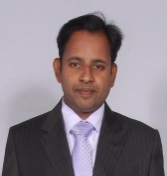 MOHAMMED WAJID SUHAIL 			Address: Sanaya, Baladiya round about,Ajman.Mobile: 0544975461, 0545456015E-mail:- wajidsuhail@gmail.com		Career Objective:Seeking a teaching position with International Indian School where I could utilize my more than 16 years of teaching experience and skills in active teaching methodologies to provide students with a positive learning experience in an innovative manner.Education:2013 -2014:  	Master of Education (M.Ed.)Osmania University, Hyderabad, India.Dissertation: An assessment of the contribution of education to economic Development.2005- 2007:	Master of Arts (M.A., English)		Madurai Kamraj University, Chennai, India.2006- 2007:	Bachelor of Education (B.Ed.)		Osmania University, Hyderabad, India		Primary area of studies: Mathematics Dissertation: “Study of poor students in academics and problems faced by them”. 1997- 2000:	Bachelor of Science (B.Sc.) 		Osmania University, Hyderabad, India. 		Subjects studied: Mathematics, Physics and Computer Science		With distinction.1994 – 1997:	Intermediate (10+2)		Shadan Junior College, Hyderabad, IndiaSubjects: Mathematics, Physics, Chemistry1993 – 1994:	Secondary School Certificate (10th Class) Nalanda Vidyalaya High School,Hyderabad (TS), India.Experience:2017-present: Senior teacher in Mathematics of grades 9th & 10th students at East                        Point Indian International School, Al Humaidiya, Ajman, U.A.E.           Courses Taught: Real Numbers, Statistics, Coordinate Geometry,                            Probability, Surface areas & volume, Arithmetic Progression Etc. Performance Appraisal: The Students to whom I taught Mathematics                           During the academic year 2017-2018 have secured excellent percentage of                        Marks.2010-2017:	Senior Teacher in Mathematics to students of 9th and 10th Grades at                        Reliance Hi-tech High School, Shivlalnagar, Hyderabad, Telangana, India.Courses Taught: Real Numbers, Statistics, Coordinate Geometry, Probability, Mensuration, Progressions Etc.Performance Appraisal: The Students to whom I taught Mathematics subject during the academic year 2010 to 2017 have secured excellent percentage of marks and I have been awarded the Best Teacher Award for consecutively 7 years.2008 – 2010:  Senior Teacher in Mathematics (8th, 9th and 10th Grades) at Jeevan Jyothi                                     high School, Allwyn colony, Hyderabad, Telangana, India.Courses Taught: Statement and sets, Functions, Polynomial over integers, Real numbers, Progressions, Matrices, Statistics, Analytical Geometry, Mensuration, etc.2007 - 2008 Senior Mathematics Teacher (8th, 9th and 10th Grades) at Midas High         School, Nampally, Hyderabad, Telangana, India.Courses Taught: Statements and Sets, Functions, Polynomials over Integers, Real Numbers, Progressions, Mensuration, Matrices, Statistics, Analytical Geometry, etc., 2006-2007	Part Time Teacher in Mathematics (8th, 9th and 10th Grades) at Rosary high School, K.P.H.B. Colony, Hyderabad, Telangana, India.Courses Taught: General Mathematics to secondary curriculum, classroom management, behaviour management. Planning and preparing for competitive exams.Performance Appraisal: The Students to whom I taught Mathematics subject during the academic years 2001-2006 have secured excellent percentage of marks ranging from 90%  – 97 %.2001-2006	Full Time Teacher in Mathematics (8th, 9th and 10th Grades) at Rosary High School, K.P.H.B. Colony, Hyderabad, Telangana, India.Courses Taught: General Mathematics along with assessments, marking, report writing. Classroom management, behaviour management, and preparing for competitive examinations.Having U.A.E government teaching approval.Personal Experience:Possessing a strong and confident teaching nature.Able to plan, prioritise and organise.Having the written and oral communication skills required to build a positive rapport with teachers, pupils and their parents.Positive values and attitudes towards pupils.Prepared to adapt current teaching practice upon advice and feedback from
colleagues.Responsibilities:Teaching Maths to the students of Grades 8THto 10th (12-16 years students).Conducting class tests and evaluating the performance.Utilization of student’s strength and available resources.Mentoring staff and students for better performance.To design appropriate instruction programmes for continuous assessment.Communicating learner’s progress twice a term to the parents.To create a healthy classroom environment, to foster positive learning.To provide opportunities to all learners.Involvement in all co-curricular activities.Participating in workshops for professional development.Involved in planning programmes for "Science Day".Conducting class assembly twice in a month.Enabled students to achieve success in various competitive examinations at all levels viz. state, national & international as a Mentor. Technical skills: August 2004:	 Diploma in Hardware and NetworkingOperation System:	Windows 98/ 2000 and XPMicrosoft Application:	Ms Office Feast and Recognition:		Merit Certificate in Mathematics Talent Test 		State level Talent Test held during 1992, conducted by Andhra 		Pradesh Association of Mathematics Teachers (APAMT).		Merit Certificate in General KnowledgeNational level Test held in September, 1993 conducted by AndhraPradesh Public Library Association.		Merit Certificate in Computers Awareness School level Test held during 1992-93, conducted by Blue Chip Info Tech Pvt. Personal details: 		Date of Birth:	March 16, 1979 			Nationality    :	Indian		Marital status:	marriedLanguage Knowledge:		Hindi		    :	Native speaker		English	    :	Fluent		Telugu & Urdu:	Fluent References:1M.A.Majeed M.com, M.EdPrincipal, East Point IndianInternational School,Al Humaideya, Ajman, U.A.E.Phone: 05032970992. Ms. Nesiya M.com., B.Ed.,Supervisor, East Point IndianInternational School,Al Humaideya, Ajman, U.A.E.Phone: 05643614713. Mr. Krumurti Goud M.A. B.Ed.In charge, Reliance Hi Tech SchoolShivlal Nagar, Hyderabad, TS, India.Phone: +91 8297 400 3424. Ms. J. Roopa, M.A., B. Ed.,Principal, Jeevan Jyothi High School,Allwyn Colony, Hyderabad, T.S. India.Phone: +91 9849 617 215